Негосударственное аккредитованное некоммерческоечастное образовательное учреждение высшего образования«Академия маркетинга и социально-информационных технологий – ИМСИТ»(г. Краснодар)Институт информационных технологий и инноваций Кафедра математики и вычислительной техникиБ1.В.ДВ.08.01 ТЕХНОЛОГИИ ПАРАЛЛЕЛЬНОГОПРОГРАММИРОВАНИЯАННОТАЦИЯУЧЕБНОЙ ДИСЦИПЛИНЫдля студентов направления подготовки09.03.01 Информатика и вычислительная техникаНаправленность (профиль) образовательной программы«Автоматизированные системы обработки информации и управления»Квалификация (степень) выпускника«Бакалавр»Краснодар2020Рассмотрено и одобрено на заседании кафедры математики и вычислительной техники Академии ИМСИТ, протокол №8 от 11 апреля 2020 года,зав. кафедрой МиВТ, доцент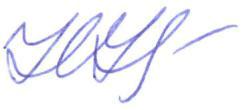 __________       Н.С. НестероваУТВЕРЖДАЮ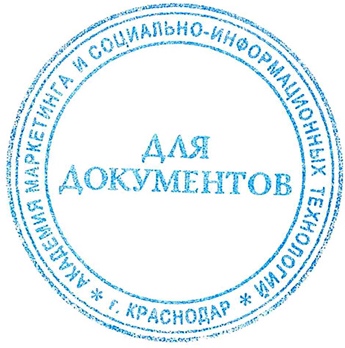 Проректор по учебной работе, доцент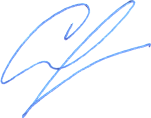     _____________       Н.И. Севрюгина          13 апреля 2020 г.   Цель  и задачи изучения дисциплины:Цель изучения дисциплины – формирование компетенций обучающегося в области математических моделей, методов параллельного программирования в объёме, достаточном для успешного начала работ в области параллельного программирования.Задачами дисциплины являются алгоритмы параллельных вычислений и инструментарий разработчика программного обеспечения для их реализации на суперкомпьютерах.Место дисциплины в структуре ОПОПДисциплина относится к дисциплинам по выбору вариативной части блока Б1 учебного планаКраткая характеристика учебной дисциплины (основные блоки, темы)Модуль 1. Алгоритмы параллельных вычисленийМодуль 2. Технологии параллельного программированияКомпетенции, формируемые в результате освоения учебной дисциплины:ОПК-2 способностью осваивать методики использования программных средств для решения практических задач ПК-2 способностью разрабатывать компоненты аппаратно-программных комплексов и баз данных, используя современные инструментальные средства и технологии программированияПК-3 способностью обосновывать принимаемые проектные решения, осуществлять постановку и выполнять эксперименты по проверке их корректности и эффективностиЗнания, умения и навыки, получаемые в процессе изучения дисциплины:Знать:-методы параллельных вычислений для задач вычислительной математики (матричные вычисления, решение систем линейных уравнений, сортировка, обработка графов, уравнения в частных производных, многоэкстремальная оптимизация);-основные подходы к разработке параллельных программ. Уметь:-строить модель выполнения параллельных программ;-анализировать сложность вычислений и возможность распараллеливания разрабатываемых алгоритмов;-применять общие схемы разработки параллельных программ для реализаций собственных алгоритмов;-оценивать эффективности параллельных вычислений.Владеть:-основами разработки параллельных программ для многоядерных/многопроцессорных вычислительных систем. Формы проведения занятий, образовательные технологии:Лекционные занятия: проблемные лекции, лекция – визуализация, лекция-беседа, лекция - анализ ситуаций.Практические занятия: тематические семинары, проблемные семинары, метод «круглого стола», метод «коллективной мыслительной деятельности», методы анализа проблемных ситуаций, логико-методологическое проектирование, решение задач.Используемые инструментальные и программные средства:Средства проекции (презентации), программированного контроля (тестирования)Формы промежуточногоконтроля:Текущие оценки знаний, тестирование, доклады, самостоятельные работыОбщая трудоёмкость изучения дисциплины: 72 ч / 2 з.е.Форма итогового контроля знаний:зачёт